Количество участников:20 - представители Деловой программы (предприниматели + студенты СГУПС)80 - слушатели программы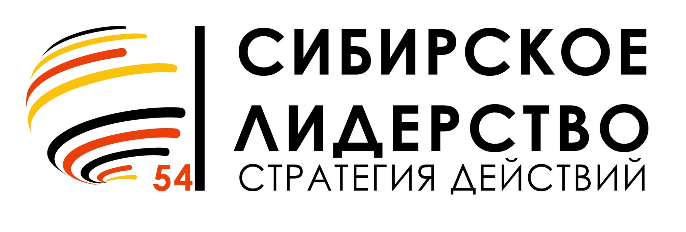 ОБРАЗОВАТЕЛЬНАЯ ПРОГРАММА 
«Сибирское лидерство – стратегия действий».Даты проведения: 20 – 29 сентября 2019 г.ДатаВремяОбразовательная программаОбразовательная программаОбразовательная программаДатаВремяНазваниеЭксперт/характеристика Место проведение20 сентября 10.00 - 11.30В рамках Технопром.Форум-открытие: “Дело без границ. КУЛЬТУРНЫЙ И ТЕХНОЛОГИЧЕСКИЙ КОД ПРОСТРАНСТВА Россия-Китай”. Официальное открытие РКМБИ. Анна Некрасова - модераторС.Н. Сёмка - заместитель Губернатора Новосибрской области. Приветственное слово;Дэн Янъян - руководитель делегации, ООО Технологическая интеллектуальная компания Таосиси. Приветственное слово;Виталий Манкевич, президент РАСПП;Цзян Миншань, ООО Комания культуры и искусства Мнчэн;Алексей Ежов, Директор Центра международных программа РСМ;Сергей Борисов, руководитель делегации Новосибирской области РКМБИ.Экспоцентр 20 сентября 12.00 - 14.00Рынок креативных экономик в России: культурный и научный потенциал; кросс-культурный обменВиталий Манкевич, президент РАСПП;Алексей Ежов, Директор Центра международных программа РСМ;Ван Гуйчао, CEO ООО Компания интернет-технолоший ВэймэнСергей Борисов, руководитель делегации Новосибирской области РКМБИ - модератор;Сергей Пергаев, основатель АБ Pergaev;Евгений Нехорошков, декан факультета международной экономики ФГБОУ СГУПС21 сентября10.00Запуск образовательной программы в СГУПСеРектор Сибирского государственного университета путей сообщения 

Представитель РСМ, представитель ФронтСГУПС
ауд. 22421 сентября10.30Знакомство резидентов бизнес-инкубатора/ Презентация китайской делегацииСергей Борисов, руководитель делегации РКМБИ Новосибирск - модераторДэн Янъян, основательООО Технической и интеллектуальной компании Таосиси (Шанхай)СГУПС
ауд. 22421 сентября12.00Кофе-брейк/ нетворкинг участниковКофе-брейк/ нетворкинг участниковКофе-брейк/ нетворкинг участников21 сентября12.45 - 16.00Семинар-Лекция от Ольги Болкуновой, основатель и генеральный директор компании China insiderrs“Как Китай стал инновационным (освещение стартап экосистемы, путь развития китайских  единорогов; идеи бизнеса, которые мы можем подсмотреть у китая “Семинар-Лекция от Ольги Болкуновой, основатель и генеральный директор компании China insiderrs“Как Китай стал инновационным (освещение стартап экосистемы, путь развития китайских  единорогов; идеи бизнеса, которые мы можем подсмотреть у китая “Семинар-Лекция от Ольги Болкуновой, основатель и генеральный директор компании China insiderrs“Как Китай стал инновационным (освещение стартап экосистемы, путь развития китайских  единорогов; идеи бизнеса, которые мы можем подсмотреть у китая “23 сентября 10.30Круглый стол «Возможности трансфера технологий между предприятиями городов Новосибирск и КНР»пл.Ленина, здание мэрииограничение: 25 человек23 сентября 12.00Общение участников23 сентября 14.30Сибирские продукты технологии и культуры: особенности позиционирования и продвижения на внешние рынки.ПАМ23 сентября 15.30Создание эффективной презентации продукта в СМИ, Интернет, в пространстве. Как выбрать площадку для презентации.Особенности эффективного маркетинга, рекламы и PR на территории России для регионального продукта;Занятие с интеррактивом.АГТ -Сибирь23 сентября 16.30Как выучить любой язык и запомнить объем информации в кратчайшие срокиКонстантин Дудин24 сентября 14.30Тренды технологий и креативной экономики мира, стратегические направления сотрудничества с регионамиАртём Свиряков, Исследователь рынка культуры, эксперт креативной экономики.24 сентября 16.00Рыночная экономика России на мировом рынкеЕвгений Нехорошков -  Декан факультета 
«Мировая экономика и право».24 сентября 17.00Экономичное и экологичное создание регионального продукта/ производства (реальные практики)Фабрика мороженого “Купино”25 сентября 14.00-17.00 Инструменты анализа рынка,пути выхода на рынок КНР для тех. проектов, гос поддержка в технопаркахОнлайн маркетинг/ современые китайские потребители + тренды малого/среднего бизнесаОльга Болкунова, основатель и генеральный директор компании China insiderrs26 сентября 10.00Встреча с руководством СО РАН
Выставочный центрПосещение институтов СО РАН (Институт ядерной физики и Институт Геологии)участие 20 человек26 сентября 13.00Презентация Академпарка и программы А-стартАлексей Старостин, руководитель БИ Академпарка, программный директор программы А-стартТехнопарк,участие до 150 человек26 сентября 13.20Презентация возможностей Фонд НТИ. Особенности работы26 сентября 14.00От торговли товарами и сырьём к высокотехнологичному бизнесу (практические примеры построения бизнеса с Китаем)Михаил Деревянко26 сентября 15.00Особенности и возможности рынка КНРЧэнь Чжэнжун,президент ООО компании культуры и коммуникации Гуйлинь Вухуэй, президент ООО Компании одежды Иму26 сентября 16.00Большие данные. Новая инфрасттруктураЕвгений Павловский26 сентября 16.50Вопросы и свободное общение27 сентября 10.00Посещение бизнес-инкубатора на Троллейной, знакомство с резидентамиТроллейная
25 человек27 сентября 14.30Гос поддержка и привлечение инвестиций в проектАИРСГУПС
ауд. 22627 сентября 15.30Защита интеллектуальной собственности в России и заруежом: кому и когда нужен патент/ Патентная стратегияАлександра Болотова, Сибирь-патентСГУПС
ауд. 22628 сентября 14.00-17.00Подписание соглашений, пресс-конференция, ДемоДэйСГУПСауд. 224